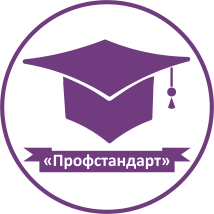 Общество с ограниченной ответственностью«Информационно – консультационный учебный центрдополнительного профессионального образования«Профстандарт»(ООО «ИКУЦ ДПО «Профстандарт»)г. Мурманск, ул. Капитана Егорова, д. 14, оф. 229; Тел./факс: 8(8152) 25-72-73Информация для обучающихсяНациональный план противодействия коррупции на 2021-2024 годыУказом Президента РФ от 16 августа 2021 года N 478 утверждён Национальный план противодействия коррупции на 2021-2024 годы. Документ задает векторы движения в государственной политике в этой сфере для законодательной, исполнительной и судебной ветвей власти; внебюджетных фондов, публично-правовых компаний и госкорпораций.По сути, НПК определяет, какие законодательные инициативы и решения Правительства будут реализованы для борьбы с коррупцией до 2024 года.Раздел I. Совершенствование системы запретов, ограничений и обязанностей, установленных в целях противодействия коррупции в отдельных сферах деятельностиПредусматривает исключение коррупционных рисков:при совмещении должности главы органа местного самоуправления на непостоянной основе с должностью в органе местного самоуправления, либо руководителя муниципального учреждения;в сфере участия госслужащих на безвозмездной основе в Советах директоров и других коллегиальных органах управления публично-правовых компаний, госкорпораций, коммерческих организаций;в деятельности Всероссийского казачьего общества;при выполнении депутатами своих полномочий в законодательных собраниях субъектов РФ;при замещении должности финансового уполномоченного в сфере финансовых услуг.Верховному Суду РФ рекомендовано установить обязанность судьи подать заявление о прекращении своих полномочий при нежелании соблюдать антикоррупционные ограничения и запреты.Предполагается ввести запрет на приём по трудовому договору в федеральные государственные органы граждан, которые были освобождены от судебного преследования с назначением судебного штрафа за коррупционные правонарушения по ст. 76.2 УК РФ.Раздел II. Повышение эффективности мер по предотвращению и урегулированию конфликта интересовПредлагается включить в перечень граждан и юридических лиц, с которыми может быть связана личная заинтересованность должностного лица:бывших супругов;юридические лица, в которых должностное лицо занимало должности до поступления на госслужбу или оказывало им услуги по договору ГПХ.Раздел III. Совершенствование порядка проведения проверок достоверности и полноты сведений о доходах, расходах…Минтруд должен разработать до конца 2023 года методические рекомендации по проведению антикоррупционных проверок. В информационном обмене в этой сфере будут задействованы ФНС России, органы ЗАГС, профессиональные участники рынка ценных бумаг, БКИ.Предполагается распространить практику предоставления сведений о доходах, расходах и имуществе на случаи переизбрания или перевода на другую должность государственного или муниципального служащего.Раздел IV. Совершенствование правового регулирования ответственности за несоблюдение антикоррупционных стандартовПравительству РФ поручено подготовить предложения до 1 августа 2022 года по порядку привлечения к ответственности за несоблюдение антикоррупционных стандартов и.о. глав субъектов РФ.Предполагается установить для лиц, уволенных в связи с утратой доверия с государственной или муниципальной службы, временный запрет на занятие должностей , в т.ч., в госкорпорациях, публично-правовых компаниях.Раздел V. Применение мер административного, уголовного и уголовно-процессуального воздействия и уголовного преследованияПредполагается ужесточить ответственность за незаконное участие в предпринимательской деятельности, а также посредничество во взяточничестве и коммерческом подкупе.Раздел VI. Обеспечение защиты информации ограниченного доступа, полученной при осуществлении деятельности в области противодействия коррупцииМинцифры России поручено подготовить предложения по инженерно-техническим решениям для защиты информации ограниченного доступа в антикоррупционной сфере.Раздел VII. Совершенствование правового регулирования в части, касающейся ограничений, налагаемых на граждан после их увольнения с государственной (муниципальной) службыЗапрет, установленный ч. 1 ст. 12 Закона № 273-ФЗ, предлагается расширить. Бывшие государственные и муниципальные служащие не смогут в течение двух лет после увольнения работать или оказывать услуги по договору ГПХ в организациях, где ведомства или органы местного самоуправления выполняют функции собственника (учредителя).Раздел VIII. Реализация мер по противодействию коррупции в организациях, осуществляющих деятельность в частном секторе экономикиРекомендовано продолжить ежегодные независимые исследования «бизнес-барометр коррупции» и всероссийские антикоррупционные акции в предпринимательской среде.Раздел IX. Совершенствование правовых и организационных основ противодействия коррупции в субъектах Российской ФедерацииПредлагается актуализировать Типовое положение о комиссии по координации работы по противодействию коррупции в субъекте Российской Федерации и Типовое положение об органе субъекта Российской Федерации по профилактике коррупционных и иных правонарушений, утвержденные Указом Президента Российской Федерации от 15 июля 2015 г. N 364.Раздел X. Совершенствование мер по противодействию коррупции при осуществлении закупок…Предполагается изменение законодательства в сфере закупок в сторону увеличения «прозрачности» процедур.Генпрокуратуре РФ поручено ежегодно, до 15 апреля, готовить доклад о пресечении взяточничества при заключении государственных и муниципальных контрактов.Раздел XI. Реализация мер по повышению эффективности антикоррупционной экспертизы нормативных правовых актов и проектов нормативных правовых актовГенпрокуратуре РФ поручено ежегодно, до 1 августа, докладывать о проведении антикоррупционной экспертизе НПА и проектов НПА.Минюст РФ должен организовать проведение обучающих мероприятий для заинтересованных лиц по антикоррупционной экспертизе локальных нормативных актов и проектов ЛНА организаций.Раздел XII. Повышение эффективности образовательных и иных мероприятий, направленных на антикоррупционное просвещение и популяризацию в обществе антикоррупционных стандартовМинтруд России должен разработать и утвердить типовые дополнительные профессиональные программы в области противодействия коррупции до 1 июня 2022 года.Минпросвещения России поручено внедрять во ФГОС общего образования и среднего профессионального образования положения о формировании у учащихся нетерпимости к коррупционному поведениюРекомендовано обучать по программам ДПО в сфере антикоррупции государственных и муниципальных служащих; работников публично-правовых компаний, госкорпораций, государственных и муниципальных организаций:впервые поступающих на работу;занятых в антикоррупционной сфере;участвующих в проведении закупок.Разделы XIII — XV НПК посвящены популяризации антикоррупционных идей среди населения, развитию волонтерского движения в этой сфере, международному сотрудничеству по реализации Конвенции ООН против коррупции.Внесение изменений в нормативное регулирование борьбы с коррупциейПредлагается актуализировать:УК РФ;Закон № 273-ФЗ «О противодействии коррупции»;Указ Президента Российской Федерации от 15 июля 2015 г. N 364;постановление Правительства Российской Федерации от 9 января 2014 г. N 10 с Типовым положением о подарках;методические рекомендации по вопросам проведения антикоррупционных проверок (разработать вновь);методические рекомендации по вопросам организации и проведения работы по антикоррупционному просвещению и популяризации в обществе антикоррупционных стандартов (разработать вновь)типовые программы ДПО в области противодействия коррупции (разработать вновь).